«Ы.Ноғайбаев атындағы №18 орта мектеп» МКМАшық сабақТақырыбы:    Тағамдар қайдан келеді?		          Я дыбысы мен әрпі	Сыныбы: 0 «А»Өткізген мектепалды даярлық топ мұғалімі: Амангелдиева Ғ.ҰҚараой ауылы 2019-2020 оқу жылыБілім беру саласы:            «Қатынас»ҰОҚ:                                   Сауат ашу негіздері.Тақырыбы:                        Я дыбысы мен әрпі.Бөлім –                                1. Тыңдалым және айтылым.Бөлімше –              1.1 Сөздердің дыбыстық формаларын   ажырату.Оқу мақсаты:        0.1.1.3 Сөзді буынға бөлу,сөздегі буын санын және орналасу ретін анықтау.ҰОҚ мақсаты:    Сөзді буынға бөледі, сөздегі буын санын және   орналасу ретін анықтайды.Қолданылытын әдіс-тәсілдер:     сұрақ-жауап, әңгімелесу, ойындар,   құрастыруРесурстар:     қима қағаздар, кубиктер, доп, суреттер, ойыншықтар, асықтар.ҰОҚ кезеңіПедагог әрекетіБала әрекетіМотивациялық-Қозғаушылық2 минПсихологиялық  ақуал.Шаттық шеңбері.Балалар бүгінгі сабағымызды жақсы өлең жолдарымен бастайықАспанға қарап ай көрдім!Жерге қарап гүл көрдім! Жан –жағыма бұрылып, Егеменді ел көрдім!Балалар өлең жолдарын іс –әрекет арқылы көрсетеді.Ұйымдастырушылық- ізденістік5 мин-Балалар, бүгінгі сабақта сендер 3 топқа бөлінесіндер.-Сабаққа белсенді қатысқан топқа алма беріледі.Сабақ соңында көп алма жинаған топ жеңіске жетеді.Cөздік жұмыс.Алма- яблоко- apple1- топ: Таңғы ас2- топ: Түскі ас3- топ: Кешкі асБағалау.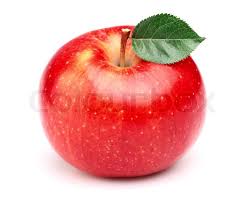 Негізгі бөлім20 минАлдыңғы оқу. «Ыстық доп» ойыны.Мақсаты: сұрақ-жауап арқылы өткен тақырыптады еске түсіру. -Дыбыс дегеніміз не?-Дыбыстар нешеге бөлінеді?-һ дыбысы қандай дыбыс?- һ дыбысы бар қандай сөздер бар?Жаңа сабақ.Балалар, бізге сендер сияқты Аян мен Саят деген балалар хат жазыпты. Олар сендерден мына жұмбақтың жауабын шешуге көмек сұрапты. Көмектесеміз бе?Жұмбақ:Аяқта бар,Баста жоқ.Таяқта бар,Таста жоқ. -Я әрпін таныстыру.Я = Й+А Қосарлы дауысты дыбыс.Баспа түрімен Тақтаға жазбаша түрімен.Оқулықта берілген я әрпін бастыру.Топтық тапсырмалар:1-топ:1-тапсырма:Жерден өніп шығатын тағамдарды жасыл түспен қорша.Малдан алынатын тағамдарды қызыл түспен қорша. Сөздерді буынға бөліп көрсет.2-топ:2- тапсырма:Дыбыстық талдау жаса. Сия, ұя,таяқ3-топ:3-тапсырма:Пісірмей жейтін тағамдар қайсысы? Белгіле.Сергіту сәтіҰзын құлақ сұр қоян,Естіп қалып сыбдырды.Ойлы – қырлы жерлермен,Ытқып-ытқып секірді.1-топ. Таңғы ас тобы«Адасқан әріптер»  ойыны Мақсаты: әріптерден сөз құрау және баланың қолының ұсақ маторикасын дамытуға арналған тапсырмалар.Шарты: Қағазға жапсырылған ойыншықтар, асықтар мен әріптерді жіпті  пайдалана отырып сөз құрау.2- топ: Түскі ас тобы«Әріптерден сөз құрау»Мақсаты: дауысты, дауыссыз дыбыстарды ажырату және  әріптерден сөз құрау.3-топ:  Ойлан, тап!Шарты: пайдалы және зиянды тағамдарды ажырату.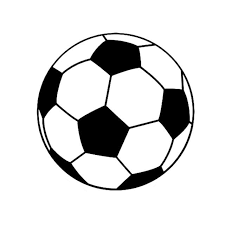 -Дыбысты естиміз, айтамыз- Екіге дауысты,дауыссыз.- Дауыссыз дыбыс.- жиһаз, айдаһар, гауһар, қаһар, қаһарман,шаһар, жиһан т.б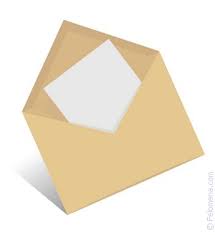 Я әрпі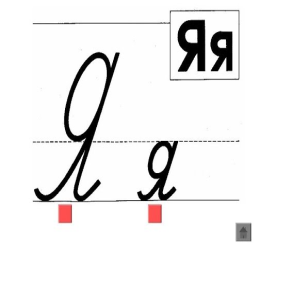 Оқулықтағы я әрпін жазу.-ал-ма, қи-яр, сә-бізқұрт, май , нанқарбыз, орамжапырақ, қызанақБалалар өлеңді қимыл қозғалыс арқылы көрсетеді.Қияр, пияз,бояу.Алма, өрік, анар, аршаПайдалы тағамдар - сүт өнімдері, жеміс-жидектер, дәнді дақылдар,көкөністер.Зиянды тағамдар - қуырылған картоп, газдалған сусындар, сағыз,тәттілер, балмұздақ.Қорытынды бөлім3 мин-Балалар, бүгін біз қандай әріппен таныстық?- я қандай әріп?-сөздің қай жерінде кездеседі?Бағалау. Жинаған алмаларыңды себетке санап саламыз, қай топта көп алма сол топ жеңіске жетті.       - я әрпіҚосарлы дауысты дыбыс.Ортасында , басында.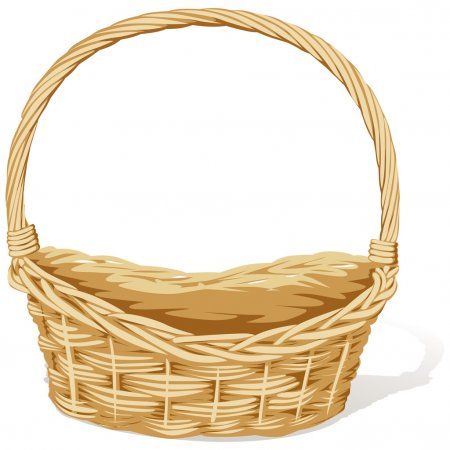 